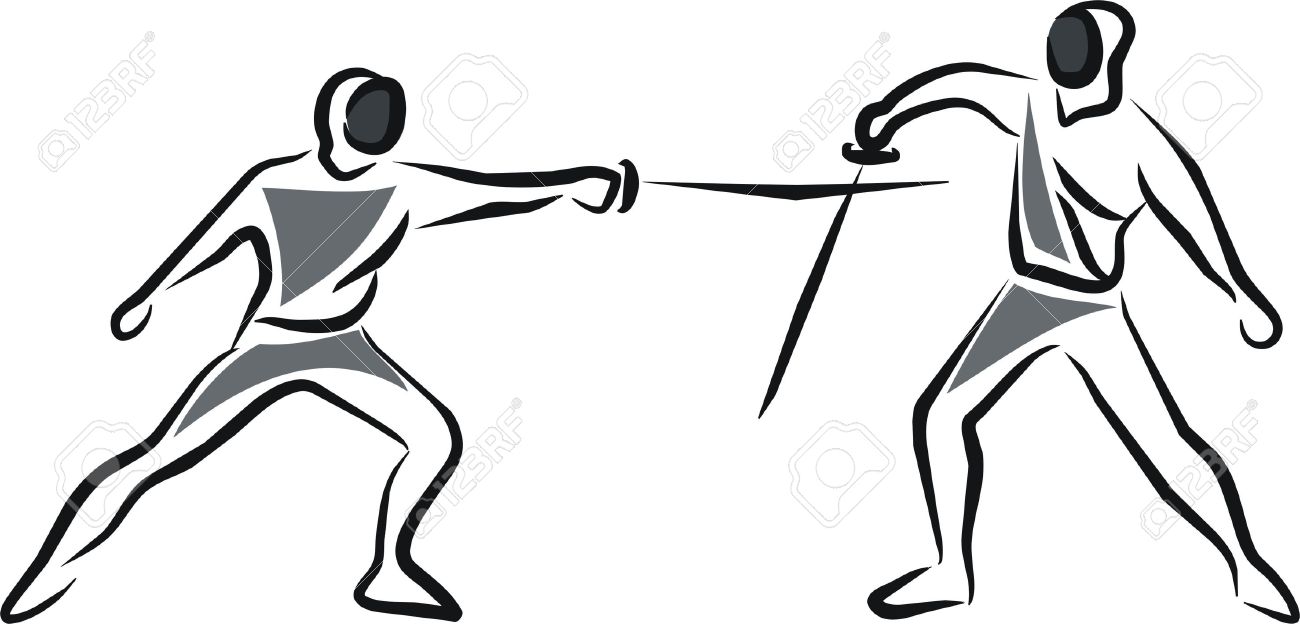 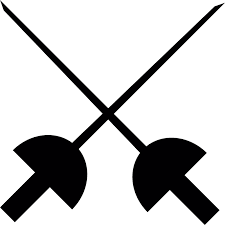 2017 Magnet FEncing CampEpee Fencing Summer Camp will be held at Caddo Magnet High School. The camp will be four hours a day with high quality instruction that will culminate with a class tournament. No Experience or Equipment RequiredDress:  t-shirt, warm-up pants and tennis shoes.Dates: May 22-26, July 10-14Sessions: 8- noon or 1-5 (doors will open @ 7am)Students from all schools (grades 6-12) welcomeSignup is exclusively on Signup Genius Class Fee: $100 (financial assistance available)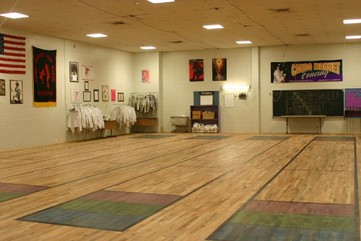 EPEE FENCING SUMMER CAMPThis is a rare opportunity for students grades 6 -12 to learn a unique lifetime fitness sportSmall classes with maximum coaching interaction Week long instruction and personal coaching Electric Fencing Tournament and medals by class completionCaddo MAgnet Fencing ClubJssullivan@caddoschools.orgTBA